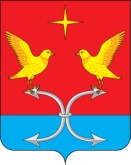  АДМИНИСТРАЦИЯ КОРСАКОВСКОГО  РАЙОНА ОРЛОВСКОЙ ОБЛАСТИПОСТАНОВЛЕНИЕ28 января 2019 г.                                                                                                               № 14       с. КорсаковоО внесении изменений в постановление администрации Корсаковского
района от 16.02.2016 г. № 18 «О Положении о порядке сообщения
муниципальными служащими администрации Корсаковского района
о возникновении личной заинтересованности при исполнении
должностных обязанностей, которая приводит или может привестик конфликту интересов»В соответствии с Федеральным законом от 25.12.2008 № 273-ФЗ «О противодействии коррупции» постановляю:1. Внести в Положение о порядке сообщения муниципальными служащими администрации Корсаковского района о возникновении личной заинтересованности при исполнении должностных обязанностей, которая приводит или может привести к конфликту интересов, утвержденное постановлением администрации Корсаковского района от 16.02.2016 г. №18 следующие изменения:        1) Дополнить пунктом 1.1. следующего содержания «1.1. Под конфликтом интересов понимается ситуация, при которой личная заинтересованность (прямая или косвенная) муниципального служащего влияет или может повлиять на надлежащее, объективное и беспристрастное исполнение им должностных (служебных) обязанностей.Под личной заинтересованностью понимается возможность получения доходов в виде денег, иного имущества. В том числе имущественных прав, услуг имущественного характера, результатов выполненных работ или каких- либо выгод (преимуществ) муниципальным служащим и (или) состоящими с ним в близком родстве или свойстве лицами (родителями, супругами, детьми, братьями, сестрами, а также братьями, сестрами, родителями, детьми супругов и супругами детей), гражданами или организациями, с которыми муниципальный служащий и (или) лица, состоящие с ним в близком родстве или. свойстве, связаны имущественными, корпоративными или иными близкими отношениями.»1) В абзаце 2 пункта 3 слова «за исключением уведомлений заместителей главы администрации» исключить.2) Приложение 2 к Положению изложить в новой редакции согласно приложению к настоящему постановлению.        2) Контроль за исполнением постановления возложить на начальника отдела организационно-правовой, кадровой работы и делопроизводства администрации Корсаковского района Орловской области С.Н. Скоморохову.	Глава района                                                                                                  В. Р. Кнодель                                                 Приложениек постановлению администрацииКорсаковского района                  от 28.01. 2019г. № 14Приложение 2 к Положению о порядке сообщения муниципальными служащими администрации Корсаковского района о возникновении личной заинтересованности при исполнении должностных обязанностей, которая приводит или может привести к конфликту интересовЖУРНАЛрегистрации уведомлений муниципальных служащих администрации
Корсаковского района о возникновении личной заинтересованности при
исполнении должностных обязанностей, которая приводит или можетпривести к конфликту интересов№п/пPerистра-ционныйномерДатарегистра-цииуведомле-нияФ.И.О.подавше-гоуведом-лениеДолжностьподавшегоуведомле-ниеФ.И.О.Регистрирующе-гоуведомлениеПодписьрегистрирую-щегоуведомлениеПодписьподавшегоуведомлениеОтметкаО получении копии уведомления(копию получил,подпись)